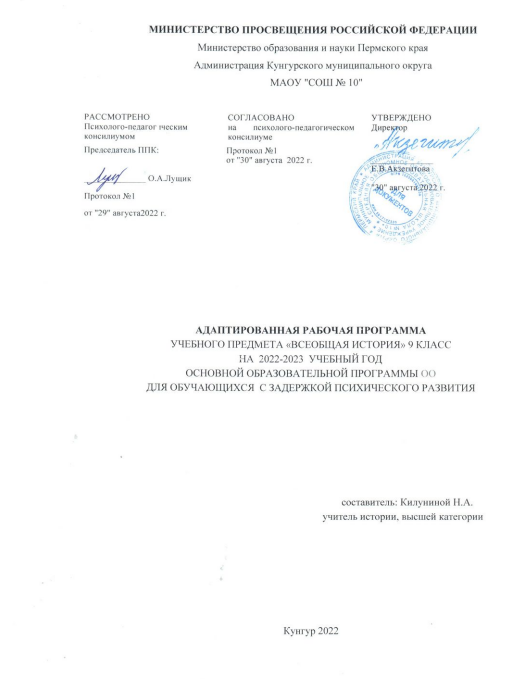 ПОЯСНИТЕЛЬНАЯ ЗАПИСКА      Рабочая программа по истории для обучающихся с задержкой психического развития (далее – ЗПР) на уровне основного общего образования подготовлена на основе Федерального государственного образовательного стандарта основного общего образования (Приказ Минпросвещения России от 31.05.2021 г. № 287, зарегистрирован Министерством юстиции Российской Федерации 05.07.2021 г., рег. номер 64101) (далее – ФГОС ООО), Адаптированной основной образовательной программы основного общего образования обучающихся с задержкой психического развития (одобренной решением ФУМО по общему образованию (протокол от 18 марта 2022 г. № 1/22)) (далее – ПАООП ООО ЗПР), рабочей программы основного общего образования по предмету «Всеобщая история», Программы воспитания, с учетом распределенных по классам проверяемых требований к результатам освоения Адаптированной основной образовательной программы основного общего образования обучающихся с задержкой психического развития.    Согласно своему назначению  рабочая программа является ориентиром для составления рабочих авторских программ:  дает представление о целях, общей стратегии обучения, воспитания и развития, обучающихся с задержкой психического развития средствами учебного предмета «Всеобщая история»; устанавливает обязательное предметное содержание, предусматривает распределение его по классам и структурирование его по разделам и темам курса.                                                                  Общая характеристика учебного предмета «Всеобщая история»       Рабочая программа учебного предмета «Всеобщая история» составлена с учетом особых образовательных потребностей обучающихся с ЗПР, получающих образование на основе АООП ООО обучающихся с ЗПР.      Учебный предмет входит в предметную область «Общественно-научные предметы» и изучается на уровне основного общего образования в качестве обязательного предмета в 5–9 классах. Он опирается на межпредметные связи, в основе которых лежит обращение к таким учебным предметам, как «Обществознание», «Литература», «Основы духовно нравственной культуры народов России», «География» и другие.     Историческое образование на ступени основного общего образования способствует формированию систематизированных знаний об историческом прошлом, обогащению социального опыта обучающихся с ЗПР при изучении и обсуждении исторически возникших форм человеческого взаимодействия. Ключевую роль играет развитие способности обучающихся к пониманию исторической логики общественных процессов, специфики возникновения и развития различных мировоззренческих, ценностно-мотивационных, социальных систем.      Учебный предмет   направлен на образование, воспитание и развитие обучающихся. Предмет играет большую роль в формировании сферы жизненной компетенции обучающихся с ЗПР, обеспечивая воспитание патриотизма, гражданственности, уважения к истории и традициям, к правам и свободам человека, освоение исторического опыта, норм ценностей, которые необходимы для жизни в современном обществе. Преподавание курса должно давать обучающимся с ЗПР представление о процессах, явлениях и понятиях мировой истории, формировать знания о месте и роли России в мировом историческом процессе и значение малой родины в контексте мировой истории.      Курс всеобщей истории призван сформировать у обучающихся с ЗПР познавательный интерес, базовые навыки определения места исторических событий во времени, умения соотносить исторические события и процессы, происходившие в разных социальных, национально-культурных, политических, территориальных и иных условиях. В рамках курса всеобщей истории обучающиеся с ЗПР знакомятся с исторической картой как источником информации о расселении человеческих общностей, расположении цивилизаций и государств, местах важнейших событий, динамики развития социокультурных, экономических и геополитических процессов в мире.         Курс имеет определяющее значение в осознании обучающимися с ЗПР культурного многообразия мира, социально нравственного опыта предшествующих поколений; в формировании толерантного отношения к культурно-историческому наследию народов мира, усвоении назначения и художественных достоинств памятников истории и культуры, письменных, изобразительных и вещественных исторических источников. Курс дает возможность обучающимся с ЗПР научиться сопоставлять развитие России и других стран в различные исторические периоды, сравнивать исторические ситуации и события, давать оценку наиболее значительным событиям и личностям мировой истории, оценивать различные исторические версии событий и процессов.Программа курса «Всеобщая история» ориентирована на линию учебников:1)  УМК   - Всеобщая история. История нового времени.  9 класс (1801 - 1914 гг.)Авторы - Н. В. Загладин, Л. С. Белоусов, издательство "Русское слово"., Мосвка, 2019 г.Уровень обучения – ФГОС.Преподавание  истории в 9 классе  в текущем учебном году осуществляется в соответствии с требованиями следующих нормативно - правовых  документов:
Федеральный закон Российской Федерации «Об образовании в Российской Федерации» (от 29.12.2012 № 273-ФЗ).1. Федеральный государственный образовательный стандарт основного общего образования (приказ Минобрнауки РФ от 17.12.2010 № 1897).2. Приказ Министерства просвещения России от 28 декабря 2018 № 345 «О федеральном перечне учебников, рекомендуемых к использованию при реализации имеющих государственную аккредитацию образовательных программ начального общего, основного общего, среднего общего образования»3. Приказ Министерства просвещения Российской Федерации от 8 мая 2019 г. № 233 «О внесении изменений в федеральный перечень учебников, рекомендуемых к использованию при реализации имеющихся государственную аккредитацию образовательных программ начального общего, основного общего, среднего общего образования, утвержденного приказом Министерства просвещения Российской Федерации от 28 декабря 2018 г. № 345»4. Учебный план МАОУ «СОШ №10» г. Кунгура на 2022-2023 учебный год.Структура рабочей программы соответствует требованиям Федерального государственного образовательного стандарта.Цели изучения учебного предмета «Всеобщая история».  Формирование и развитие личности школьника, способного к самоидентификации и определению своих ценностных ориентиров на основе осмысления и освоения исторического опыта своей страны и человечества в целом, активно и творчески применяющего исторические знания и предметные умения в учебной и социальной практике. Основной целью обучения детей с задержкой психического развития является формирование у обучающихся исторического мышления как основы гражданской идентичности ценностно ориентированной личности. Достижение этих целей обеспечивается решением следующих задач: формирование у обучающихся с ЗПР исторических ориентиров самоидентификации в современном мире;  овладение обучающимися знаниями об основных этапах развития человеческого общества с древности до наших дней в социальной, экономической, политической, духовной и нравственной сферах; выработка в доступной для обучающихся форме на основе обобщения фактического материала проблемного, диалектического понимания истории человечества при особом внимании к месту и роли России во всемирно-историческом процессе;  развитие способностей обучающихся на основе исторического анализа и проблемного подхода осмысливать процессы, события и явления в их динамике, взаимосвязи и взаимообусловленности с учетом принципов научной объективности и историзма; формирование у обучающихся общественной системы ценностей на основе осмысления закономерности и прогрессивности общественного развития и осознания приоритета общественного интереса над личным и уникальности каждой личности, раскрывающейся полностью только в обществе и через общество;  выработка современного понимания истории в контексте гуманитарного знания и общественной жизни;  развитие навыков исторического анализа и синтеза, формирование понимания взаимовлияния исторических событий и процессов. Цель и задачи преподавания истории обучающимся с ЗПР максимально приближены к задачам, поставленным ФГОС ООО, и учитывают специфические особенности учеников.                                                                                         Особенности отбора и адаптации учебного материала по истории.     Особенности психического развития обучающихся с ЗПР обусловливают дополнительные коррекционные задачи учебного предмета «Всеобщая история», направленные на развитие мыслительной и речевой деятельности, стимулирование познавательной активности и самостоятельности суждений, создание условий для осмысленного выполнения учебной работы, формирование умения работать с текстом учебника и самостоятельно пополнять свои знания, в том числе из источников внеурочной информации.      Обучающиеся с ЗПР испытывают серьезные трудности при изучении данного учебного предмета, это прежде всего связано с особенностями их познавательной деятельности. Для обучающихся характерны недостаточный уровень развития логического мышления, затруднения в установлении причинно-следственных связей, сниженная память, отставания в развитии речи, слабость саморегуляции. В связи с этим обучающиеся замедленно овладевают необходимыми обобщенными историческими представлениями и понятиями, плохо запоминают историческую периодизацию и хронологию, затрудняются в анализе и обобщении конкретных исторических фактов, в понимании закономерностей общественного развития; испытывают трудности при анализе текста учебника.     На уроках истории, обучающиеся с ЗПР нуждаются в специально организованной помощи, направленной на то, чтобы облегчить им усвоение учебного материала. Для преодоления этих трудностей основное внимание должно быть уделено отбору учебного материала в соответствии с принципом доступности при сохранении общего базового уровня. Он должен по содержанию и объему быть адаптированным для обучающихся с ЗПР в соответствии с их особыми образовательными потребностями. Следует облегчить овладение материалом обучающимися с ЗПР посредством его детального объяснения с систематическим повтором, использования приемов актуализации (визуальная опора, памятка, алгоритм, схема, карта).     Программа предусматривает внесение некоторых изменений: уменьшение объема теоретических сведений, исключение излишней детализации, включение отдельных тем или целых разделов в материалы для обзорного, ознакомительного изучения. Темы для ознакомительного изучения в программе выделены курсивом.Виды деятельности обучающихся с ЗПР, обусловленные особыми образовательными потребностями и обеспечивающие осмысленное освоение содержании образования по предмету «Всеобщая история»    Содержание видов деятельности обучающихся с ЗПР определяется их особыми образовательными потребностями. Следует усилить виды деятельности, специфичные для обучающихся с ЗПР, обеспечивающие осмысленное освоение содержания образования по предмету: освоение материала с опорой на алгоритм; «пошаговость» в изучении материала; использование дополнительной визуальной опоры (планы, образцы, шаблоны, опорные таблицы). Учителю рекомендуется активно привлекать дополнительный наглядный материал, технические средства обучения, а также учить работать с учебником – выделять главную мысль параграфа, составлять развернутый план, искать в тексте ответы на вопросы, обращаться за дополнительной информацией к другим разделам учебника. Организовывать «выездные» или виртуальные уроки в музее и экскурсии. Особое внимание  уделять обучению структурированию материала: составлению рисуночных и вербальных схем, составлению таблиц, составлению классификации с обозначенными основаниями для классификации и наполнению их примерами и др. Организация учебного материала крупными блоками в виде таблицы способствует обобщению сведений, пониманию закономерностей исторического процесса, лучшему запоминанию и усвоению конкретных исторических фактов. Средства наглядности:  исторические карты и атласы по темам курса;  артефакты и копии исторических предметов, макеты;  портреты исторических деятелей, выдающихся полководцев;  исторические картины, репродукции;  презентации по темам курса.      На уроках истории  организовывать различные коллективные формы работы: парами, группами, что будет способствовать закреплению у обучающихся с ЗПР навыков сотрудничества и продуктивной коммуникации. Тематическая и терминологическая лексика соответствует ООП ООО. Для развития умения делать выводы, формирования единого речевого целого у обучающихся с ЗПР необходимо использовать клише и опорные слова. Следует предусмотреть проведение на уроках специальной работы над терминологической и тематической лексикой учебной дисциплины, а также над лексикой, необходимой для организации учебной деятельности в целях ее понимания, усвоения и запоминания обучающимися с ЗПР, адекватного применения в различных видах деятельности.    При работе над лексикой, в том числе научной терминологией курса (раскрытие значений новых слов, уточнение или расширение значений уже известных лексических единиц) необходимо включение слова в контекст. Введение нового термина, новой лексической единицы проводится на основе  обращения к этимологии слова и ассоциациям. Каждое новое слово включается в контекст, закрепляется в речевой практике обучающихся. Обязательна визуальная поддержка, алгоритмы работы с определением, опорные схемы для актуализации терминологии.    Коррекционно-развивающая направленность истории заключается в том, что на уроках ведется целенаправленная работа по развитию речи и словеснологического мышления на основе материала исторического содержания. В процессе уроков требуется обеспечить накопление обучающимися специальных понятий, к числу которых относятся: частно-исторические понятия (характерные для определенного периода в истории), отражающие и обобщающие конкретные исторические явления; общеисторические понятия, отражающие и обобщающие явления, свойственные определённой общественно-экономической формации;  социологические понятия, отражающие общие связи и закономерности исторического процесса.    Ведущими являются общеисторические понятия. Освоение социологических понятий становится возможным только на базе общеисторических. У обучающихся с ЗПР должно осуществляться развитие общеучебных умений: выделять существенные и несущественные признаки того или иного исторического явления, события; сравнивать, обобщать, делать выводы; доступно передавать информацию, структурировать свои ответы.      В ходе уроков истории возникает объективная необходимость запоминать и воспроизводить значительное количество исторических фактов, иноязычных имен, временных границ, следует учить обучающихся с ЗПР использовать различные средства фиксации материала. Это могут быть условные обозначения (символы, схемы, таблицы, лента времени и т.д.).                                                                               Место учебного предмета «Всеобщая история» в учебном плане.                В соответствии с Федеральным государственным образовательным стандартом основного общего образования учебный предмет «Всеобщая история» входит в общественно-научную предметную область и является обязательным для изучения. Содержание учебного предмета «Всеобщая история», представленное в рабочей программе, соответствует ФГОС ООО, Основной образовательной программе основного общего образования,  адаптированной основной образовательной программе основного общего образования обучающихся с задержкой психического развития.ОПИСАНИЕ МЕСТА УЧЕБНОГО ПРЕДМЕТА, КУРСАДанная рабочая программа предназначена для обучающихся 9 класса.Согласно штатному расписанию и годовому календарному плану  рабочая программа по истории в 9 классе рассчитана на 34 ч.ПЛАНИРУЕМЫЕ РЕЗУЛЬТАТЫ  ОСВОЕНИЯ УЧЕБНОГО ПРЕДМЕТА, КУРСАПредметные результаты: В результате  изучения истории на данном этапе обучения являются :1.        Знание хронологии, работа с хронологией:—        указывать хронологические рамки и периоды ключевых процессов, а также даты важнейших событий всеобщей истории;—        соотносить  год  с  веком,  эрой,  устанавливать  последовательность и длительность исторических событий.2.        Знание исторических фактов, работа с фактами:—        характеризовать место, обстоятельства, участников, этапы, особенности, результаты важнейших исторических событий;—        группировать (классифицировать) факты по различным признакам и основаниям.3.        Работа с историческими источниками:—        читать историческую карту с опорой на легенду, ориентироваться по карте, соотносить местонахождение  и  состояние              исторического объекта  в разные  эпохи,   века,  периоды;—        осуществлять поиск необходимой   информации  в  одном   или   нескольких   источниках   (материальных,    текстовых,   изобразительных            и   др.), отбирать   её,   группировать, обобщать;—        сравнивать данные  разных  источников,  выявлять  их сходство и различия, время и место создания.4.        Описание (реконструкция):—        последовательно строить рассказ (устно или письменно) об исторических событиях, их участниках;—        характеризовать условия и образ жизни, занятия людей, их достижения в различные исторические эпохи;—        на основе текста и иллюстраций учебника, дополнительной  литературы,   макетов,  электронных изданий,  интернет-           ресурсов и т. п. составлять описание исторических объектов, памятников.5.        Анализ,  объяснение:—        различать факт (событие) и его описание (факт источника, факт историка);—        соотносить  единичные  исторические  факты  и  общие явления;—        различать причину и следствие исторических событий, явлений;—        выделять характерные, существенные признаки исторических событий и явлений;—        раскрывать смысл, значение важнейших исторических понятий;—        сравнивать исторические события и явления, выявлять их сходства и различия;—        излагать суждения о причинах и следствиях исторических событий.6.        Работа с версиями, оценками:—        приводить оценки исторических событий и личностей, изложенные в учебной литературе;—        определять и объяснять (аргументировать) своё отношение к наиболее значимым событиям и личностям в истории, их оценку.7.        Применение знаний и умений в общении,  социальной среде:—        применять исторические знания для раскрытия причин и оценки сущности современных событий;—        использовать  знания  об  истории  и   культуре  своего народа и других народов в общении с людьми в  школе и внешкольной жизни              как основу диалога в  поликультурной среде;—        способствовать   сохранению   памятников   истории   и культуры (участвовать в создании школьных музеев, учебных и           общественных  мероприятиях по поиску и охране памятников истории и культуры).Метапредметные результатыПознавательные учебные действия:Выпускник научится:самостоятельно приобретать знания и решать проблему;ставить проблему и выбирать адекватные способы её решения;проводить поиск и обрабатывать информацию;формулировать выводы и/или обосновать  и реализовывать/апробировать принятое  решение,обосновывать и создавать модель, прогноз,  макет, объект, творческое решение.- самостоятельно анализировать условия достижения цели на основе учёта выделенных учителем ориентиров действия в новом учебном материале;-  планировать пути достижения целей, устанавливать целевые приоритеты, адекватно оценивать свои возможности и условия и средства достижения целей;- уметь самостоятельно контролировать своё время и управлять им;- адекватно самостоятельно оценивать правильность выполнения действий и вносить необходимые коррективы в выполнение как в конце действия, так и по ходу его реализации;-  понимать относительность мнений и подходов к решению проблемы, учитывать разные мнения и стремиться к координации различных позиций в сотрудничестве;- формулировать собственное мнение и позицию, аргументировать и координировать её с позициями партнёров в сотрудничестве при выработке общего решения в совместной деятельности;Регулятивные:Выпускник получит возможность научиться: самостоятельно планировать и управлять своей познавательной деятельностью во времени;использовать ресурсные возможности для достижения целей;осуществлять выбор конструктивных стратегий в трудных ситуациях. Коммуникативные:Выпускник получит возможность научиться:ясно излагать и оформлять выполненную работу;публично  представлять результаты работы, исследования, проекта;аргументировано отвечать на поставленные вопросы.-  устанавливать и сравнивать разные точки зрения, прежде чем принимать решения и делать выбор;-  осуществлять взаимный контроль и оказывать необходимую взаимопомощь в сотрудничестве;- адекватно использовать речевые средства для решения различных коммуникативных задач, владеть устной и письменной речью, строить монологические контекстные высказывания;- организовывать и планировать учебное сотрудничество с учителем и сверстниками, определять цели и функции участников, способы взаимодействия, планировать общие способы работы;- осуществлять контроль, коррекцию, оценку действий партнёра, уметь убеждать;- работать в группе — устанавливать рабочие отношения, эффективно сотрудничать и способствовать продуктивной кооперации, интегрироваться в группу сверстников и строить продуктивное взаимодействие со сверстниками и взрослыми;- оказывать поддержку и содействие тем, от кого зависит достижение цели в совместной деятельности;-  в процессе коммуникации достаточно точно, последовательно и полно передавать партнёру необходимую информацию как ориентир для построения действия;- осуществлять расширенный поиск информации с использованием ресурсов библиотек и Интернета;- осуществлять сравнение, сериацию и классификацию, самостоятельно выбирая основания и критерии для указанных логических операций;-  ставить проблему, аргументировать её актуальность;-  выдвигать гипотезы о связях и закономерностях событий, процессов, объектов, проводить исследование её объективности (под руководством учителя);-  делать умозаключения и выводы на основе аргументации;- структурировать тексты, включая умение выделять главное и второстепенное, главную идею текста, выстраивать последовательность описываемых событий.Личностные результатыВажнейшими личностными результатами изучения истории на данном этапе обучения являются :первичная социальная и культурная идентичность на основе усвоения системы исторических понятий и представлений о прошлом Отечества, эмоционально положительное принятие своей этнической идентичности; • изложение собственного мнения, аргументация своей точки зрения в соответствии с возрастными возможностями;формулирование ценностных суждений и/или своей позиции по изучаемой проблеме, проявление доброжелательности и эмоционально-нравственной отзывчивости, эмпатии как понимания чувств других людей и сопереживания им;уважение прошлого своего народа, его культурного и исторического наследия, понимание исторической обусловленности и мотивации поступков людей предшествующих эпох;осмысление социально-нравственного опыта предшествующих поколений;уважение к народам России и мира и принятие их культурного многообразия, понимание важной роли взаимодействия народов в процессе формирования многонационального российского народа;соотнесение своих взглядов и принципов с исторически возникавшими мировоззренческими системами (под руководством учителя);следование этическим нормам и правилам ведения диалога в соответствии с возрастными возможностями;обсуждение и оценивание своих достижений и достижений других обучающихся (под руководством учителя);расширение опыта конструктивного взаимодействия в социальном общении. Выпускник  научится:• локализовать во времени хронологические рамки и рубежные события Нового времени как исторической эпохи, основные этапы отечественной и всеобщей истории Нового времени; соотносить хронологию истории России и всеобщей истории в Новое время;• использовать историческую карту как источник информации о границах России и других государств в Новое время, об основных процессах социально-экономического развития, о местах важнейших событий, направлениях значительных передвижений – походов, завоеваний, колонизации и др.;• анализировать информацию различных источников по отечественной и всеобщей истории Нового  времени;• составлять описание положения и образа жизни основных социальных групп в России и других странах в Новое  время, памятников материальной и художественной культуры; рассказывать о значительных событиях и личностях отечественной и всеобщей истории Нового времени;• систематизировать исторический материал, содержащийся в учебной и дополнительной литературе по отечественной и всеобщей истории Нового времени;• раскрывать характерные, существенные черты: а) экономического и социального развития России и других стран в Новое и современное   время ; б) эволюции политического строя (включая понятия «монархия», «самодержавие», «абсолютизм» и др.); в) развития общественного движения («консерватизм», «либерализм», «социализм»); г) представлений о мире и общественных ценностях; д) художественной культуры Нового  времени;• объяснять причины и следствия ключевых событий и процессов отечественной и всеобщей истории Нового времени (социальных движений, реформ и революций, взаимодействий между народами и др.);• сопоставлять развитие России и других стран в Новое  время, сравнивать исторические ситуации и события;• давать оценку событиям и личностям отечественной и всеобщей истории Нового  времени.Выпускник   получит возможность:• используя историческую карту, характеризовать социально-экономическое и политическое развитие России, других государств в Новое   время;• использовать элементы источниковедческого анализа при работе с историческими материалами (определение принадлежности и достоверности источника, позиций автора и др.);• сравнивать развитие России и других стран в Новое  время, объяснять, в чем заключались общие черты и особенности;• применять знания по истории России и своего края в Новое время при составлении описаний исторических и культурных памятников своего села, города,, края, области.Ведущие  методы, технологии обученияПри организации образовательного процесса будут использоваться следующие педтехнологии:• личностно-ориентированное обучение, направленное на перевод обучения на субъективную основу с установкой на саморазвитие личности;• развивающее обучение, в основе которого лежит способ обучения, направленный на включение внутренних механизмов личностного развития школьников;• объяснительно-иллюстративное обучение, суть которого в информировании, просвещении учащихся и организации их репродуктивной деятельности с целью выработки как общеучебных, так и специальных знаний.Главной формой организации учебного процесса является урок (вводные уроки, уроки изучения нового материала, комбинированные уроки, уроки формирования умений, уроки проверки, контроля и коррекции, уроки повторения изученного материала, обобщающие уроки, уроки - проекты). Среди форм организации учебного процесса целесообразно использовать: решение и составление познавательных задач, рассказ по рисунку, историческое сочинение, характеристика исторического деятеля по памятке, составление  и разгадывания кроссвордов, ролевые и интеллектуальные игры, викторины и конкурсы, конкурс рисунков, подготовка сообщений, работа с документами и др.В процессе организации учебного времени предполагается как индивидуальная, так и работа в парах и в группе.Методы организации и осуществления образовательной деятельности-методы, обеспечивающие передачу учебной информации учителем и восприятие её учащимися посредством слушания, наблюдения, практических действий,-словесные методы: рассказ, лекция, беседа, чтение, анализ документов,-наглядные методы: иллюстрации, показ плакатов, репродукций, фото, схемы, таблицы,-практические методы: работа с учебной книгой, атласом, контурной картой,-методы учебной работы под руководством учителя,-методы самостоятельной работы учащихся,-методы стимулирования мотивации учебной деятельности: познавательные игры, учебные дискуссии, опора на неожиданность, парадоксальность, занимательность, создание ситуации новизны, ситуации успеха,-методы стимулирования мотивов сознательности, ответственности, настойчивости, долга: убеждение, требование, приучение, упражнение, поощрение.Критерии оценки уровня достижений обучающихсяКритерии оценки устного ответаОценка «5» ставится в том случае, если ответ полный и правильный на основании изученного материала, материал изложен в определённой логической последовательности литературным языком, допущена 1 ошибка.Оценка «4» ставится, если ответ полный и правильный на основании изученного материала, материал изложен в определённой логической последовательности, при этом допущены 3 незначительных ошибки, исправленные по требованию учителя.Оценка «3» ставится, если ответ полный, но при этом допущены 3-4 существенных ошибки, или ответ неполный, несвязный.Оценка «2» ставится, если при ответе обнаружено полное непонимание основного материала или допущены существенные ошибки, которые учащийся не может исправить при наводящих вопросах учителя.Критерии оценивания письменного ответаПри оценке письменного ответа необходимо выделить следующие элементы:1. Представление собственной точки зрения (позиции, отношения) при раскрытии проблемы.2. Раскрытие проблемы на теоретическом уровне (в связях и с обоснованиями) или без использования обществоведческих понятий в контексте ответа.3. Аргументация своей позиции с опорой на факты общественной жизни или собственный опыт.Оценка «5» ставится, если представлена собственная точка зрения (позиция, отношение) при раскрытии проблемы. Проблема раскрыта на теоретическом уровне, в связях и с обоснованиями, с корректным использованием исторических терминов и понятий в контексте ответа. Дана аргументация своего мнения с опорой на факты. Допущена 1 незначительная ошибка.Оценка «4» ставится, если представлена собственная точка зрения (позиция, отношение) при раскрытии проблемы. Проблема раскрыта с корректным использованием исторических терминов и понятий в контексте ответа (теоретические связи и обоснования не присутствуют или явно не прослеживаются). Дана аргументация своего мнения с опорой на факты. Допущена 2 незначительная ошибка.Оценка «3» ставится, если представлена собственная точка зрения (позиция, отношение) при раскрытии проблемы. Проблема раскрыта при формальном использовании исторических терминов. Дана аргументация своего мнения с опорой на факты общественной жизни или личный социальный опыт.Оценка «2» ставится, если представлена собственная позиция по поднятой проблеме на бытовом уровне без аргументации. Допущена 3 незначительная ошибка.Базовый уровень достижений — уровень, который демонстрирует освоение учебных действий с опорной системой знаний в рамках диапазона (круга) выделенных задач. Овладение базовым уровнем является достаточным для продолжения обучения на следующей ступени образования, но не по профильному направлению. Достижениюбазового уровня соответствует отметка «удовлетворительно» (или отметка «3»).Превышение базового уровня свидетельствует об усвоении опорной системы знаний на уровне осознанного произвольного овладения учебными действиями, а также о кругозоре, широте (или избирательности) интересов. Целесообразно выделить следующие два уровня, превышающие базовый:• повышенный уровень достижения планируемых результатов, оценка «хорошо» (отметка «4»);• высокий уровень достижения планируемых результатов, оценка «отлично» (отметка «5»).Для описания подготовки обучающихся, уровень достижений которых ниже базового, целесообразно выделить также два уровня:• пониженный уровень достижений, оценка «неудовлетворительно» (отметка «2»);• низкий уровень достижений, оценка «плохо» (отметка «1»).Недостижение базового уровня (пониженный и низкий уровни достижений) фиксируется в зависимости от объёма и уровня освоенного и неосвоенного содержания предмета.Способы контроля и оценивания образовательных достижений учащихся.Оценка личностных результатов в текущем образовательном процессе проводится на основе соответствия ученика следующим требованиям:- соблюдение норм и правил поведения, принятых в образовательном учреждении;- участие в общественной жизни образовательного учреждения и ближайшего социального окружения, общественно полезной деятельности;- прилежание и ответственность за результаты обучения;- готовности и способности делать осознанный выбор своей образовательной траектории;- наличие позитивной ценностно-смысловой установки ученика, формируемой средствами конкретного предмета.Оценивание метапредметных результатов ведется по следующим позициям:- способность и готовность ученика к освоению знаний, их самостоятельному пополнению, переносу и интеграции;- способность к сотрудничеству и коммуникации;- способность к решению личностно и социально значимых проблем и воплощению найденных решений в практику;- способность и готовность к использованию ИКТ в целях обучения и развития;- способность к самоорганизации, саморегуляции и рефлексии.Оценка достижения учеником метапредметных результатов может осуществляться по итогам выполнения проверочных работ, в рамках системы текущей, тематической и промежуточной оценки, а также промежуточной аттестации. Главной процедурой итоговой оценки достижения метапредметных результатов является защита итогового индивидуального проекта.Основным объектом оценки предметных результатов является способность ученика к решению учебно-познавательных и учебно-практических задач на основе изучаемого учебного материала. Видами контроля учебных достижений по предмету: устный опрос, тест, самопроверка, взаимопроверка, самостоятельная работа, терминологический диктант, хронологический  диктант, словарная работа, контрольная работа, работа по карточкам , решение исторических задач, кроссвордов и т.д.СОДЕРЖАНИЕ УЧЕБНОГО ПРЕДМЕТА, КУРСАВсеобщая история. История нового времени РАЗДЕЛ № 1. Революции и реакция в европейском развитии  Империя Наполеона. Франция в конце XVIII века. Переворот  18 брюмера (19 ноября). Провозглашение империи. Завоевание господства в Европе. Тильзитский мир 1807 г. Народы против французской империи. Народы против французской империи.  Революционная Франция и Европа. Захватническая политика империи и восстание в Испании. Реформы и рост национального сознания в Европе. Углубление кризиса в империи. Противоречия между Францией и Россией.Поход в Россию и крушение Французской империи. Война  1812 года и падение империи Наполеона 1. Венский конгресс и 100 дней Наполеона. Создание Священного Союза. Священный Союз, политическое развитие стран Европы и революционное движение в 1820 - 1830 - х гг.Усиление реакции в Европе. Освобождение Греции. Революция 1830 года  во Франции и Бельгии.  Священный Союз и Польское восстание в830 - 1831 гг. Освободительное движение Латинской Америки в первой половине 19 века.  Латинская Америка в начале 19 века. Освободительное движение в испанских колониях. Крушение колониальных империй. Священный Союз и доктрина Монро. США и Латинская Америка.        РАЗДЕЛ № 2. Становление национальных государств в Европе  Революции 1848 - 1849 гг. в Европе.  Революция во Франции. Революционное движение в Германии 1848 - 1849 гг. Революция в Австрии. Итоги революций 1848 - 1849 гг. в Центральной Европе. Начало объединения Италии и Германии. Королевство Сардиния. Война и революция в Италии. Роль Пруссии в объединении Германии. Австро - Прусская война 1866 года. Внутренняя политика Наполеона III. Франко - германская война и Парижская коммуна. Франция времен  Наполеона III. Франко - германская война 1870 - 8171 гг. Парижская коммуна.РАЗДЕЛ № 3. Европа на пути промышленного развития. Социальные и идейно - политические процессы  Рост промышленного производства и зарождение рабочего движения в первой половине XIX  века. Завершение промышленного переворота. Промышленные страны. Рост городов. Формирование рабочего класса. Рабочее движение в Великобритании. Рабочее движение в континентальной Европе. Индустриальные страны во второй половине XIX  - начале XX вв. Вторая промышленная революция. Концентрация производства и капитала. Экономические кризисы и монополии. Социальное последствие индустриализации.  Профсоюзное движение в конце 19 - начале 20 вв. Консервативные, либеральные и социалистические идеи в XIX веке. Консервативные идеи. Развитие либерализма. Социалистические идеи первой половины XIX века и анархизм. Возникновение марксистского учения. Марксизм и рабочее движение. Национализм в странах Запада.РАЗДЕЛ № 4. Ведущие страны мира в середине XIX - начале XX века Великобритания и её доминионы. Великобритания в середине XIX века. Политические и социальные реформы в Великобритании. Канада: особенность развития. Австралийский Союз. Новая Зеландия. США во второй половине XIX - начале XX века.  Американское общество. Конфликт между Севером и Югом. Гражданская война США (1861 - 1865 гг.) Восстановление Юга. США в конце XIX - начале XX века. Страны Западной и Центральной Европы. Франция после поражения. Германская империя. Австро - Венгрия. Государство Южной и Юго - Восточной Европы. Италия после объединения. Испания на периферии Европы. Балканские страны на пути независимого развития.РАЗДЕЛ № 5. Восток  в орбите влияния Запада. Латинская Америка в конце XIX - начале XX века  Османская империя и Персия  в XIX - начале XX века. Кризис Османской империи. "Восточный вопрос". Реформы в Турции в середине XIX века. Турция и Крымская война 1853 - 1856 гг.  Попытки реформ в 1870 - е годы.  Младотурецкая революция 1908 - 1909 гг. Революция 1905 - 1911 гг. в Иране. Завершение колониального раздела мира. Мир к началу XX века.  Колониальная империя в Великобритании. Колониальные захваты Франции. Германия как колониальная держава. Колониальная политика США. Колониализм: последствия для метрополий и колоний. Европейский колониализм. Традиционный уклад в колониальных и зависимых странах. Предпосылки модернизации в странах Азии.РАЗДЕЛ № 6. Обострение противоречий на международной арене в конце XIX - начале XX века  Военно - политические союзы и международные конфликты на рубеже XIX - начале XX вв.  Внешняя политика ведущих стран мира. Обострение противоречий между ведущими державами. Образование военно - политических союзов в Европе.РАЗДЕЛ № 7. Наука, культура и искусство в  XIX - начале XX вв.  Культурное наследие XIX - начале XX вв. Истоки ускорения  технического прогресса. Достижения научной мысли . Кризис  механистических воззрений в XIX веке гуманитарной науки. Развитие транспорта и строительства. Развитие военной техники.Наука, культура и искусство в XIX - начале XX века.  Классицизм революционной эпохи. Романтизм в духовной жизни Европы.  Музыкальное и театральное искусство. Литература и живопись. От реализма к импрессионизму. Изменение жизни людей и духовная жизнь на рубеже XIX - XX вв. Истоки массовой культуры.КАЛЕНДАРНО - ТЕМАТИЧЕСКОЕ ПЛАНИРОВАНИЕ ПО ИСТОРИИ 9 КЛАССУМК  по всеобщей истории  - "Всеобщая история. История Нового времени 1801 - 1914 гг"  под редакцией  Загладин  Н. В., Белоусов Л. С. , Москва, изд - во "Русское слово", 2019 г.№ п/пДатаДатаНаименование темы урокаКоличество часовВиды деятельности учащихсяПримерное домашнеезадание№ п/ппланфактНаименование темы урокаКоличество часовВиды деятельности учащихсяПримерное домашнеезаданиеРаздел 1. Революции и реакции в Европейском и мировом развитии ( 6 ч.)Раздел 1. Революции и реакции в Европейском и мировом развитии ( 6 ч.)Раздел 1. Революции и реакции в Европейском и мировом развитии ( 6 ч.)Раздел 1. Революции и реакции в Европейском и мировом развитии ( 6 ч.)Раздел 1. Революции и реакции в Европейском и мировом развитии ( 6 ч.)Раздел 1. Революции и реакции в Европейском и мировом развитии ( 6 ч.)109Империя Наполеона I1Работа с картой, самостоятельная работа по учебникуП.1Н. И.209Народы против Французской империи1Изучение нового материала с элементами организации самостоятельной деятельности учащихся§ 2Н. И.309Поход в Россию и крушение Французской империи1Изучение нового материала с элементами анализа текста учебника П.3 Н. И.409Священный Союз, политическое развитие стран Европы и  революционное движение в 1820 - 1830 - х гг.1Работа с терминами, составление таблицы  сравнения черт Священного СоюзаП.45-610Освободительное движение в Латинской Америке в первой половине 19в.2Изучение нового материала с элементами анализа текста учебникаП.5Раздел 2. Становление национальных государств в Европе(5ч.)Раздел 2. Становление национальных государств в Европе(5ч.)Раздел 2. Становление национальных государств в Европе(5ч.)Раздел 2. Становление национальных государств в Европе(5ч.)Раздел 2. Становление национальных государств в Европе(5ч.)Раздел 2. Становление национальных государств в Европе(5ч.)Раздел 2. Становление национальных государств в Европе(5ч.)710Революции 1848 - 1849 гг. в Европе1Оценивать исторические явления, работа с картойП.68-910Начало объединения Италии и Германии2Работать с текстом учебника и, оценить  начало объединения Италии и Германии, самостоятельная работа по учебнику, беседаП. 7.1011Внутренняя политика Наполеона III, франко - германская война и Парижская коммуна1Определить места Англии среди других стран; оценить роль колоний в экономике страныП. 8Раздел 3. Европа на пути промышленного развития. Социальные и идейно - политические  процессы (5 ч.)Раздел 3. Европа на пути промышленного развития. Социальные и идейно - политические  процессы (5 ч.)Раздел 3. Европа на пути промышленного развития. Социальные и идейно - политические  процессы (5 ч.)Раздел 3. Европа на пути промышленного развития. Социальные и идейно - политические  процессы (5 ч.)Раздел 3. Европа на пути промышленного развития. Социальные и идейно - политические  процессы (5 ч.)Раздел 3. Европа на пути промышленного развития. Социальные и идейно - политические  процессы (5 ч.)Раздел 3. Европа на пути промышленного развития. Социальные и идейно - политические  процессы (5 ч.)1111Рост промышленного производства и зарождение рабочего движения в первой половине XIX века1Работа с картой, тестом,  терминами,П. 912-1311Индустриальные страны во второй половине XIX - начале XX в.2Работа с картой; оценивать исторические  события индустриальных стран; оперирование терминами и понятиямиП.101412Консервативные, либеральные и социалистические идеи XIX века1Заполнить таблицуП. 11Раздел 4. Ведущие страны мира в середине XIX -начале ХХ в. ( 8 ч.)Раздел 4. Ведущие страны мира в середине XIX -начале ХХ в. ( 8 ч.)Раздел 4. Ведущие страны мира в середине XIX -начале ХХ в. ( 8 ч.)Раздел 4. Ведущие страны мира в середине XIX -начале ХХ в. ( 8 ч.)Раздел 4. Ведущие страны мира в середине XIX -начале ХХ в. ( 8 ч.)Раздел 4. Ведущие страны мира в середине XIX -начале ХХ в. ( 8 ч.)Раздел 4. Ведущие страны мира в середине XIX -начале ХХ в. ( 8 ч.)1512Великобритания и её доминионы1Работа с картой, тестом учебника,  терминами,П.1216-1712США во второй половине XIX - начале XX в.2Работа с картой, тестом,  терминами оценивать исторические явленияП.131801Страны Западной и Центральной Европы1Работа с картой, тестом учебника,  терминамиП.1419-2001Государства Южной и Юго - Восточной Европы2Работа с картой, текстом учебникаП. 15Раздел 5. Восток в орбите влияния Запада. Латинская Америке в  конце XIX - начале XX вв. (5 часа)Раздел 5. Восток в орбите влияния Запада. Латинская Америке в  конце XIX - начале XX вв. (5 часа)Раздел 5. Восток в орбите влияния Запада. Латинская Америке в  конце XIX - начале XX вв. (5 часа)Раздел 5. Восток в орбите влияния Запада. Латинская Америке в  конце XIX - начале XX вв. (5 часа)Раздел 5. Восток в орбите влияния Запада. Латинская Америке в  конце XIX - начале XX вв. (5 часа)Раздел 5. Восток в орбите влияния Запада. Латинская Америке в  конце XIX - начале XX вв. (5 часа)Раздел 5. Восток в орбите влияния Запада. Латинская Америке в  конце XIX - начале XX вв. (5 часа)21-2202Османская империя и Персия в XIX - начале XX в.2Работа с картой, текстом учебникаП. 1923-2402Завершение колониального раздела мира2Работа с картой, текстом учебникаП. 202503Колониализм: последствия для метрополий и колоний1Работа с картой, текстом учебникаП. 212603Латинская Америка во второй половине XIX-XX вв1П22Раздел 6.  Обострение противоречий на международной арене в  конце XIX -начале ХХ в. (2 час)Раздел 6.  Обострение противоречий на международной арене в  конце XIX -начале ХХ в. (2 час)Раздел 6.  Обострение противоречий на международной арене в  конце XIX -начале ХХ в. (2 час)Раздел 6.  Обострение противоречий на международной арене в  конце XIX -начале ХХ в. (2 час)Раздел 6.  Обострение противоречий на международной арене в  конце XIX -начале ХХ в. (2 час)Раздел 6.  Обострение противоречий на международной арене в  конце XIX -начале ХХ в. (2 час)27-2803/04Военно - политические союзы и международные конфликты на рубеже XIX -начале ХХ в.2Работа с картой.П.23,Раздел 7. Наука, культура и искусство в  XIX -начале ХХ (2 часа)Раздел 7. Наука, культура и искусство в  XIX -начале ХХ (2 часа)Раздел 7. Наука, культура и искусство в  XIX -начале ХХ (2 часа)Раздел 7. Наука, культура и искусство в  XIX -начале ХХ (2 часа)Раздел 7. Наука, культура и искусство в  XIX -начале ХХ (2 часа)Раздел 7. Наука, культура и искусство в  XIX -начале ХХ (2 часа)Раздел 7. Наука, культура и искусство в  XIX -начале ХХ (2 часа)29-3004 Технический прогресс и развитие научной картины мира.2Работа с текстом.П2431-3204/05Культурное наследие XIX -начале ХХ в.  2Работа с репродукциями картинП. 25Повторение  (2 ч.)Повторение  (2 ч.)Повторение  (2 ч.)Повторение  (2 ч.)Повторение  (2 ч.)Повторение  (2 ч.)Повторение  (2 ч.)33-3405Контрольная работа по Всеобщей истории за курс 9 класса2Повторить П 1 - 25